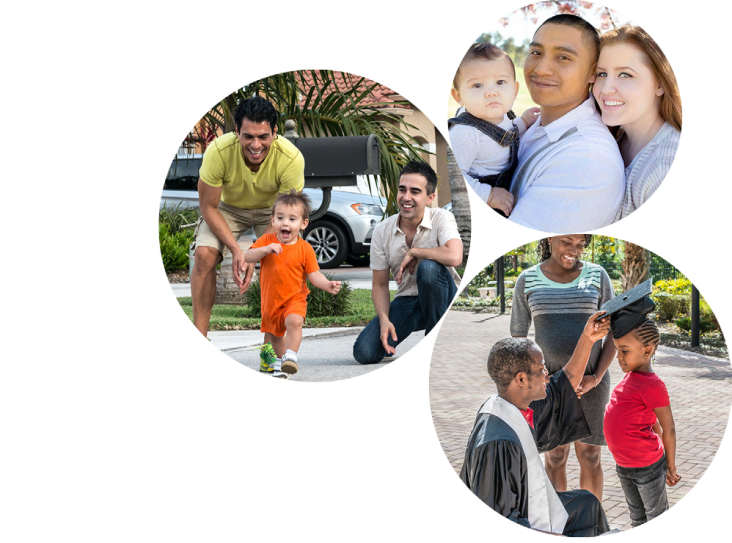 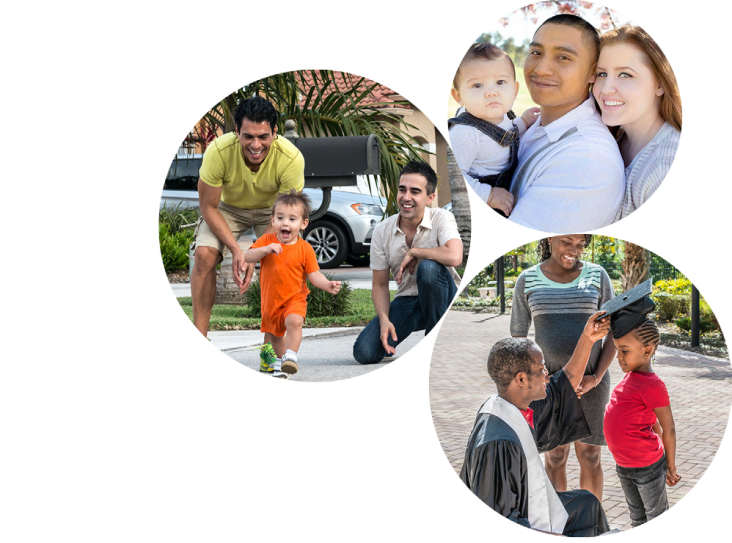 R5 PFCE 4.0         Bi-state Institute Agenda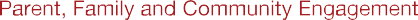 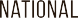 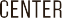 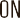 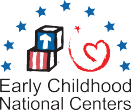 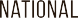 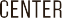 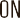   Day 1:  Setting the Stage   Day 2:  Supporting Staff & Families: Data Assessment and Measurement Day 3:  Supporting Staff & Families at the Program Level: Assessment and Measurement 8:30am - 9:00amSign-In/Welcome/Introductions9:00am – 12:00pm(Break = 10:30-10:15am)Understanding Family Engagement in the context of the Five Year Project PeriodOrientation to the NEW Head Start PFCE FrameworkParticipants will build on previous conversations and knowledge about the Head Start PFCE Framework. The group will have an opportunity to preview and discuss what is new in the updated version of the framework.  “Exploring Foundations for Excellence” Small Group ActivitiesIn this session, participants will explore the second edition of the “Foundations for Excellence: A Guide for Five-Year Planning and Continuous Improvement” document.   The group will become familiar with a range of planning topics to support completion of the grant application, but also how the five year project period connects with school readiness and family engagement.     Noon – 1:00pm   Lunch Break  1:00pm – 4:45pm (Break = 3:15-3:30pm)Understanding Family Engagement in the context of the Five Year Project PeriodMaking Connections from School Readiness to Family Engagement and Program Planning  In this session, participants will discuss how to connect program planning, school readiness, the Head Start Parent, Family, and Community Engagement (PFCE) Framework, and the provision of family and community engagement program services within the five year project period.  The group will have the opportunity to "tell their programmatic story" by exploring terms, definitions, strategies, newly developed tools, and data in service of linking each of these pieces in the planning process.Making Connections Small Group Activity4:45pm – 5:00pm    Reflections, Wrap-Up, and Adjourn8:30am - 9:00amSign-In/Welcome/Reflections  9:00am – noon(Break = 10:30-10:45am)   Supporting Staff and FamiliesReview of the Phases in the Goal-Setting Process In this session, participants will explore goal-setting with individual families and each of the six phases of the Family Partnership Process.  The group will also unpack how your program can aggregate data from the Family Partnership Plans for continuous improvement and program planning. 
“Triage,” Family Well-Being, and Other Family Engagement Outcomes In this session, participants will use a time-tested triage tool to explore quantifiable ways to assess a family’s strengths and needs, and review progress toward goals and outcomes.  The group will also use the tool in an exercise to track cross-family trends, in order to assess overarching service needs, as well as program-wide success in helping families make progress toward their goals.Scaled Family Assessment Small Group Activity    Noon – 1:00pm   Lunch Break 1:00pm – 3:15pm(Break = 3:15-3:30pm)   Supporting Staff and Families continued…Measuring What Matters Overview: Importance of Qualitative and Quantitative InformationThe Four DATA Activity OverviewIn this session, participants will understand the ongoing process programs use to identify and prioritize program goals and see how multiple sources of information support this process.  3:30pm – 4:45pm  Measuring the Data and Monitoring Trends to Support Staff In this session, participants will build on the previous exercise to explore efforts in tracking progress beside the children and families we serve.  This is an ongoing process that ends with identifying and prioritizing program goals in service of the five-year project period, but begins with utilizing the rich data already available within our systems and services.   Aggregating and Analyzing Data across the Large Group: A Walk-About  4:45pm – 5:00pm    Reflections, Wrap-Up, and Adjourn8:30am - 9:00amSign-In/Welcome/Reflections  9:00am – 11:45am(Break = 10:30-10:45am)      Supporting Staff and Families at the Program Level continued…Checking in on Management Systems:  Two-way Communication, Tracking, Monitoring, and Reporting Professional Development Systems and Relationship-Based Competencies (RBCs)The Relationship-Based Competencies (RBCs) describe the knowledge, skills, and individual practices for professionals working with young children and their families in Head Start and Early Head Start, child care, or home visiting programs. Early childhood professionals working in these settings can use these competencies as a guide to engage and partner with families effectively. In this session, participants will use the RBCs as a frame to discuss their management systems and also have the opportunity to apply the knowledge, skills, and practices to multiple roles and services within their program.     RBC Small Group Assessment Activity    Continuous Program Improvement in Action What now?  Programmatic Action Planning:   What will you do in the next 30 days?    11:45am – 12:00pm    Reflections, Wrap-Up, and Adjourn